Ms. Flaherty’s Classroom News         for the Week of February 20, 2017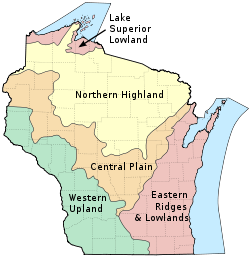 